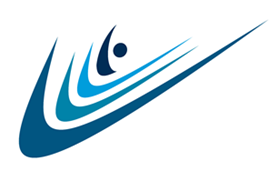 Participant NameParticipant AgencyThese four sample designs for name badges are formatted for Avery 5395.  (In Word, go to Mailings, then Labels, then choose Avery 5395 or whatever label/badge insert size you are using.)  Just play around with them until you find something that works for you!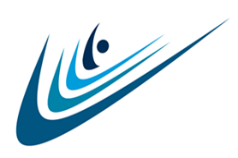 VCPDWestern ConsortiumParticipant NameParticipant AgencyYou may also print pages of just the graphical elements and have participants write in their own names upon arrival.  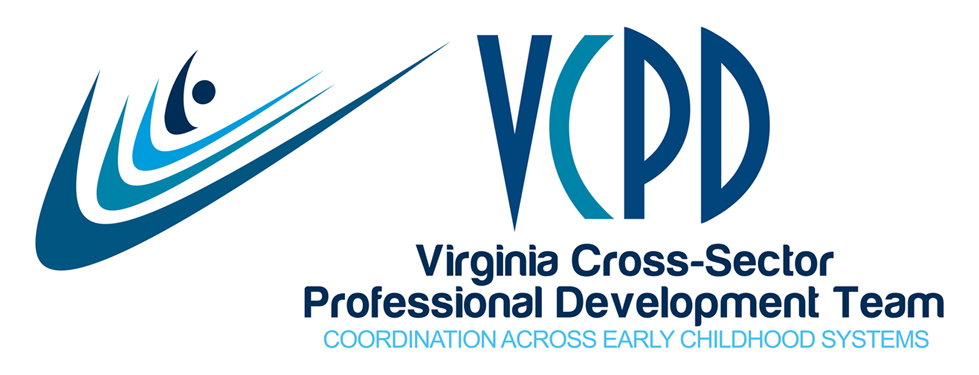 FIRST NAMEFull NameParticipant AgencyWhen you use the VCPD logo with the letters and the swoosh, center the text not the entire graphic.VCPDEastern ConsortiumFIRST NAMEFull NameParticipant Agency